DECLARACIÓN JURADA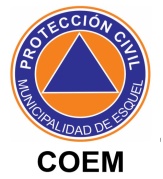 Resolución Municipal 877/2020Día: ………………               Hora: ……………..1. Apellido y nombre chofer:  ……………………………………………………………………………………………………2. DNI  ……………………………………………….     3. Teléfono de contacto ……………………………………………..4. Domicilio de residencia  en Esquel (o indicar destino final) …………………………………………………….5. Motivo del viaje ………………………………………………………………………………………6. Presenta documentación respaldatoria   SI    NO7. Patente del vehículo …………………………………….  Modelo del vehículo ……………………………………………………8. ¿En qué localidad estuvo los últimos 15 días?         …………………………………………………………..…………………………………………………………………………………………………………….9. Estuvo en los últimos 15 días con un caso confirmado o proviene de una zona de circulación del virus?              SI      NO                                   10. ¿Usted presentó en los últimos 14 días fiebre (igual o mayor a 37,5°C) y alguno de los siguientes síntomas como: tos, dolor de garganta y/o dificultad respiratoria, anosmia (dificultad en el olfato)?     SI        NO                                                                                                           FIRMA PERSONAL MUNICIPALNombre y apellidoDNIProviene dePresenta síntomas¿Estuvo en los últimos 15 días en una zona de riesgo?Pasajero 1Pasajero 2Pasajero 3Pasajero 4Pasajero 5